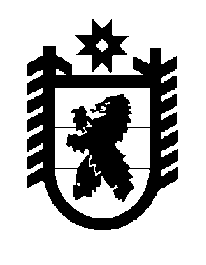 Российская Федерация Республика Карелия    ПРАВИТЕЛЬСТВО РЕСПУБЛИКИ КАРЕЛИЯРАСПОРЯЖЕНИЕ                                от  6 ноября 2014 года № 693р-Пг. Петрозаводск Одобрить и подписать Дополнительное соглашение № 2 к Соглашению о предоставлении из федерального бюджета субсидии бюджету Республики Карелия на приобретение специализированной лесопожарной техники и оборудования между Федеральным агентством лесного хозяйства и Правительством Республики Карелия от 1 августа 2014 года № НК-21/87согл.           ГлаваРеспублики  Карелия                                                             А.П. Худилайнен